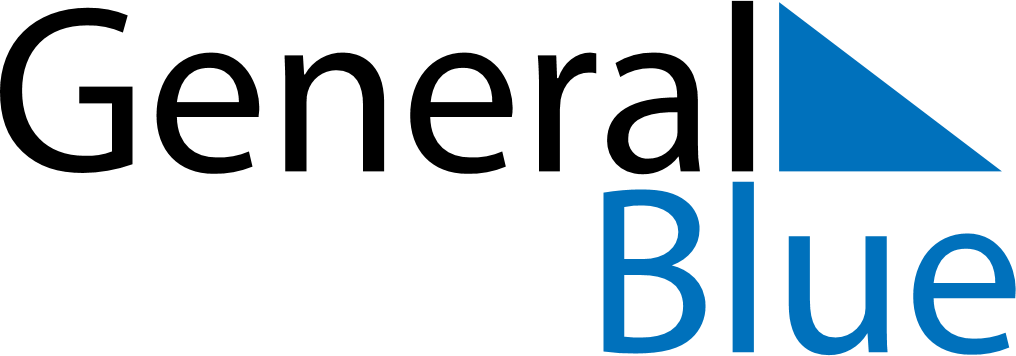 June 2024June 2024June 2024June 2024June 2024June 2024June 2024Huelva, Andalusia, SpainHuelva, Andalusia, SpainHuelva, Andalusia, SpainHuelva, Andalusia, SpainHuelva, Andalusia, SpainHuelva, Andalusia, SpainHuelva, Andalusia, SpainSundayMondayMondayTuesdayWednesdayThursdayFridaySaturday1Sunrise: 7:08 AMSunset: 9:42 PMDaylight: 14 hours and 33 minutes.23345678Sunrise: 7:08 AMSunset: 9:42 PMDaylight: 14 hours and 34 minutes.Sunrise: 7:08 AMSunset: 9:43 PMDaylight: 14 hours and 35 minutes.Sunrise: 7:08 AMSunset: 9:43 PMDaylight: 14 hours and 35 minutes.Sunrise: 7:07 AMSunset: 9:44 PMDaylight: 14 hours and 36 minutes.Sunrise: 7:07 AMSunset: 9:44 PMDaylight: 14 hours and 37 minutes.Sunrise: 7:07 AMSunset: 9:45 PMDaylight: 14 hours and 37 minutes.Sunrise: 7:07 AMSunset: 9:45 PMDaylight: 14 hours and 38 minutes.Sunrise: 7:07 AMSunset: 9:46 PMDaylight: 14 hours and 39 minutes.910101112131415Sunrise: 7:07 AMSunset: 9:47 PMDaylight: 14 hours and 40 minutes.Sunrise: 7:06 AMSunset: 9:47 PMDaylight: 14 hours and 40 minutes.Sunrise: 7:06 AMSunset: 9:47 PMDaylight: 14 hours and 40 minutes.Sunrise: 7:06 AMSunset: 9:48 PMDaylight: 14 hours and 41 minutes.Sunrise: 7:06 AMSunset: 9:48 PMDaylight: 14 hours and 41 minutes.Sunrise: 7:06 AMSunset: 9:48 PMDaylight: 14 hours and 42 minutes.Sunrise: 7:06 AMSunset: 9:49 PMDaylight: 14 hours and 42 minutes.Sunrise: 7:06 AMSunset: 9:49 PMDaylight: 14 hours and 42 minutes.1617171819202122Sunrise: 7:06 AMSunset: 9:50 PMDaylight: 14 hours and 43 minutes.Sunrise: 7:07 AMSunset: 9:50 PMDaylight: 14 hours and 43 minutes.Sunrise: 7:07 AMSunset: 9:50 PMDaylight: 14 hours and 43 minutes.Sunrise: 7:07 AMSunset: 9:50 PMDaylight: 14 hours and 43 minutes.Sunrise: 7:07 AMSunset: 9:50 PMDaylight: 14 hours and 43 minutes.Sunrise: 7:07 AMSunset: 9:51 PMDaylight: 14 hours and 43 minutes.Sunrise: 7:07 AMSunset: 9:51 PMDaylight: 14 hours and 43 minutes.Sunrise: 7:07 AMSunset: 9:51 PMDaylight: 14 hours and 43 minutes.2324242526272829Sunrise: 7:08 AMSunset: 9:51 PMDaylight: 14 hours and 43 minutes.Sunrise: 7:08 AMSunset: 9:51 PMDaylight: 14 hours and 43 minutes.Sunrise: 7:08 AMSunset: 9:51 PMDaylight: 14 hours and 43 minutes.Sunrise: 7:08 AMSunset: 9:52 PMDaylight: 14 hours and 43 minutes.Sunrise: 7:09 AMSunset: 9:52 PMDaylight: 14 hours and 43 minutes.Sunrise: 7:09 AMSunset: 9:52 PMDaylight: 14 hours and 42 minutes.Sunrise: 7:09 AMSunset: 9:52 PMDaylight: 14 hours and 42 minutes.Sunrise: 7:10 AMSunset: 9:52 PMDaylight: 14 hours and 42 minutes.30Sunrise: 7:10 AMSunset: 9:52 PMDaylight: 14 hours and 41 minutes.